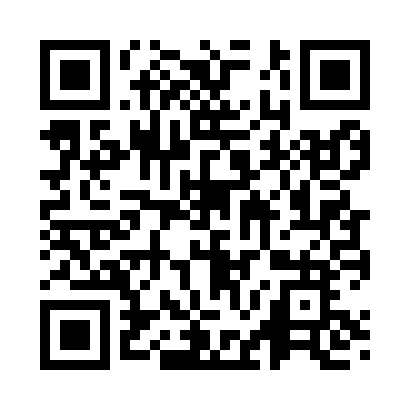 Prayer times for Timo, EstoniaWed 1 May 2024 - Fri 31 May 2024High Latitude Method: Angle Based RulePrayer Calculation Method: Muslim World LeagueAsar Calculation Method: HanafiPrayer times provided by https://www.salahtimes.comDateDayFajrSunriseDhuhrAsrMaghribIsha1Wed2:495:181:086:239:0011:212Thu2:485:161:086:259:0211:223Fri2:475:131:086:269:0411:234Sat2:465:111:086:279:0711:245Sun2:455:091:086:299:0911:256Mon2:445:061:086:309:1111:267Tue2:435:041:086:319:1311:278Wed2:425:021:086:329:1511:279Thu2:414:591:086:349:1711:2810Fri2:404:571:086:359:2011:2911Sat2:394:551:086:369:2211:3012Sun2:384:531:086:379:2411:3113Mon2:374:511:086:389:2611:3214Tue2:364:481:086:409:2811:3315Wed2:364:461:086:419:3011:3416Thu2:354:441:086:429:3211:3517Fri2:344:421:086:439:3411:3618Sat2:334:401:086:449:3611:3619Sun2:324:391:086:459:3811:3720Mon2:324:371:086:469:4011:3821Tue2:314:351:086:479:4211:3922Wed2:304:331:086:489:4411:4023Thu2:304:311:086:499:4611:4124Fri2:294:301:086:509:4811:4225Sat2:294:281:086:519:5011:4226Sun2:284:261:096:529:5111:4327Mon2:274:251:096:539:5311:4428Tue2:274:241:096:549:5511:4529Wed2:264:221:096:559:5611:4630Thu2:264:211:096:569:5811:4631Fri2:254:191:096:5710:0011:47